1.0  Nouveautés dans la prévention des blessures en course à pied (17h)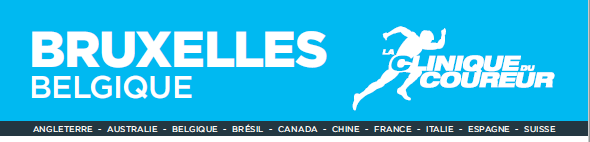 Jean François Esculier, PHT, PHD, Certifié Physiothérapeute du SportJoachim Van Cant, PT, PHD, MSC, DIPLÔMÉ EN KINÉSITHÉRAPIE DU SPORTAnh Phong Nguyen, PT, OMT, MSC, PHD STUDENT25 & 26 Janvier – 11 & 12 mai – 21 & 22 septembre – 23 & 24 novembre 2020Le cours «Nouveautés dans la prévention des blessures en course à pied» a été enseigné plus de 400 fois, et ce, sur les 5 continents. Ce cours a bouleversé la pratique de plusieurs milliers de professionnels de la santé. Construit à partir des plus récentes évidences scientifiques, il remet en question bon nombre de pratiques courantes non justifiées. C’est le point d’amorce pour devenir un Certifié de La Clinique Du Coureur.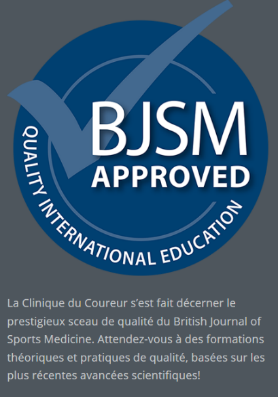 Objectifs du coursEn se basant sur les études scientifiques les plus récentes, les participants seront amenés à atteindre les compétences suivantes :appliquer les aspects les plus pertinents spécifiques à l’évaluation du coureur blessé (examen subjectif et objectif);comprendre la biomécanique de course et les particularités propres à différentes techniques de course;comprendre les liens entre les blessures de course à pied et l’anatomie, la biomécanique et la force musculaire;différencier les catégories de chaussures de course;prescrire les chaussures les plus appropriées à chaque coureur;analyser le patron de course dans un contexte clinique;modifier le patron de course en fonction de pathologies spécifiques;sélectionner les techniques de traitement les plus appropriées selon le stade de la blessure (protection vs adaptation);comprendre comment utiliser la quantification du stress mécanique pour le coureur blessé;connaître les indications nécessaires à la prescription d’exercices de flexibilité;reconnaître les indications exigeant des orthèses plantaires en fonction de pathologies spécifiques;connaître les spécificités des différentes surfaces de course;effectuer et prescrire des éducatifs relatifs à la technique de course;prescrire des méthodes d’entraînement croisé et de modulation d’entraînement;prescrire de nouveaux exercices pour traiter les blessures en course à pied les plus fréquentes;effectuer certaines techniques de traitement, telles que les tapings, pour les blessures les plus fréquemment rencontrées chez le coureur.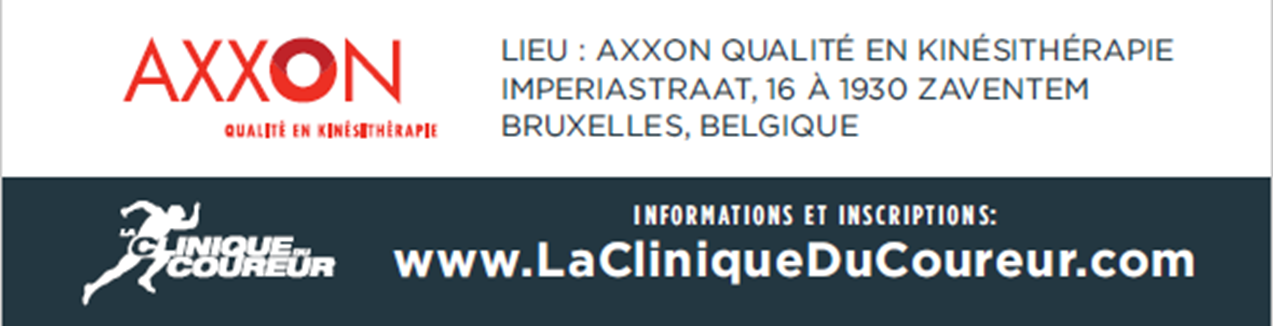 